ФОРМИРОВАНИЕ ЧИТАТЕЛЬСКОЙ ГРАМОТНОСТИ МЛАДШИХ ШКОЛЬНИКОВ НА УРОКАХ ЛИТЕРАТУРНОГО ЧТЕНИЯ И ВО ВНЕУРОЧНЙ ДЕЯТЕЛЬНОСТИАвторы: Большанина Татьяна Юрьевна                 Танайлова  Ирина Алексеевна                  Филимонова Людмила  Ивановна                  Циколина Екатерина Валериевна           В соответствии с требованиями к содержанию и планируемым результатам освоения учащимися основной образовательной программы начального общего образования в качестве результата рассматривается формирование у обучающихся универсальных учебных действий. Особое место среди метапредметных универсальных учебных действий занимает чтение и работа с информацией. В Федеральном государственном образовательном стандарте начального общего образования второго поколения в качестве приоритетной цели называется «…формирование читательской компетентности младшего школьника, осознание себя как грамотного читателя, способного к использованию читательской деятельности как средства самообразования».          Базовым гуманитарным предметом для формирования читательской грамотности являются уроки литературного чтения, на которых можно решать не только узкопредметные задачи, но и общие для всех предметов задачи развития младшего школьника.          Читательская грамотность — способность человека понимать и использовать письменные тексты, размышлять о них и заниматься чтением для того, чтобы достигать своих целей, расширять свои знания и возможности, участвовать в социальной жизни.Читательская грамотность  преследует две цели:Чтение с целью получения опыта эстетического переживания и познания мира при чтении художественной литературы.Чтение с целью получения и использования информации.    Но идти к этим целям можно только в том случае, если дети читают художественную литературу.          Поэтому мы считаем, что начинать нужно с развития читательского интереса. На этом этапе, по нашему мнению, задача учителя рекомендовать, что читать. А читать ребёнок будет то, что ему интересно. В  шести – семилетнем возрасте детей в равной мере привлекают и стихи, и сказки, и рассказы. Но стихи и сказки им читать значительно легче. Поэтому и рекомендуют к первому чтению стихи современных поэтов, так как пишут они для современных детей. Можно сказать, что они с ними «на одной волне».  Затем знакомство с прозой современных писателей. Одновременно с этим начинаем растить грамотного читателя.  В первом классе эта работа складывается из: • работа над словом • работа над предложением • изучение структуры текста• формирование выразительной речи• соблюдение речевого этикета • творческих работ Для этого используем следующие приёмы и технологии:Игра со словом. Постановка ударения - смена значения словакрУжки – кружкИзАмки – замкИстрЕлки – стрелкИгвоОздики – гвоздИкиИзменение логического ударения в предложении: Везёт Сенька с Санькой Соньку на санках.Везёт Сенька с Санькой Соньку на санках?Везёт Сенька с Санькой Соньку на санках?Везёт Сенька с Санькой Соньку на санках?Работа с синонимами, омонимами, антонимами, многозначными словами. Чтение текстов с секретом: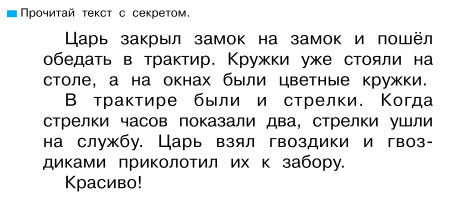 Работа с текстом.В задачу букварного и после букварного периода входит приобщение к культуре чтения, при которой используется приём  «вчитывание в каждое слово»: уметь за словом уловить мысль и чувство автора, искать ответы на авторские вопросы  и самому спрашивать. Учить видеть и понимать неявные вопросы и ответы автора. Приём «ключевого слова».С помощью ключевых слов и иллюстраций к тексту осуществляется прогнозирование содержания текста до его чтения. Здесь мы используем элементы технологии критического мышления. Сначала прогнозируем содержание до чтения, затем первичное ознакомление с текстом, в заключении делаем вывод о том, подтвердился ли наш прогноз. После работы  над текстом определяется тема и главная мысль. А для уроков обобщения можно использовать технологию решения проектных задач. Проектная задача по литературному чтению«Сказки, загадки, небылицы»Данная проектная задача рассчитана на учащихся 1 класса и проводится в течение 1 урока в конце изучения раздела “Сказки, загадки, небылицы” по УМК “Школа России”. 1. Паспорт проектной задачи Замысел проектной задачиДетям предлагается приступить к созданию справочника младшего школьника «Жанры устного народного творчества», который впоследствии встанет на полку школьной библиотеки. Каждая группа создаст свою справочную страничку. Данная проектная задача позволяет в модельной ситуации проверить, насколько дети владеют литературными понятиями и определениями «загадка», «сказка», «небылица», умеют анализировать, классифицировать и обобщать; формировать творческое отношение к работе.Описание проектной задачи Проблемный блокРебята, ко мне обратился наш школьный библиотекарь. Она озадачена. Дело в том, что пришел приказ: каждая школьная библиотека должна быть обеспечена различными справочниками по литературному чтению. Но в нашей библиотеке их очень мало. Давайте поможем: создадим справочник для начальной школы «Жанры устного народного творчества». Пока в нем будет только несколько страничек. Но к концу года это будет настоящий справочник. Догадайтесь, какие странички вы сегодня создадите.            Как не знаешь –  голову сломаешь. (Загадка)            Чепуха, чепуха, это просто враки! (Небылица)            Где добро всегда побеждает зло? (Сказка)       Информационный блок.Группы выполняют набор заданий по созданию и оформлению страниц справочника.1-2  группа.1.  Из предложенных определений найти верное и приклеить  под заголовком.       Приложение 1     2. Вспомнить,  на какие группы делятся народные сказки и вклеить названия в овалы жёлтого  цвета на странице.3. Прочитать краткое содержание предложенных сказок.     Определить их название.     Приклеить содержание и название сказки напротив соответствующего жанра.     Подобрать иллюстрацию и приклеить её справа от содержания. Иллюстрацию       разукрасить цветными карандашами. Приложение 24. Собрать  сказку из частей.     Приклеить части в нужной последовательности в рубрике «Думай! Смекай! Отгадывай!»    Устно определить к какому жанру относится сказка.    Приложение 35. Подготовить сообщение от группы о проделанной работе.3-4  группа.1.Найти в приложении 1 определение, что такое загадка. Вырезать, приклеить под заголовком странички.2.Изучить в приложении 2 тексты, выбрать загадки. Вырезать и приклеить на страничку в таблицу. На какую тему загадки? Напишите.3.Нарисовать отгадки.4.Попробуйте сочинить загадку: объект загадки – расчёска. Работать в Приложении 3. Записать загадку в разделе «Думай! Смекай! Отгадывай»5. Подготовить сообщение от группы о проделанной работе.5-6 группа.1. Из предложенных определений найти верное и приклеить  под заголовком.  Приложение 1      2.Изучить в Приложении 2 тексты, выбрать небылицы. Вырезать и приклеить на страничку в таблицу. 3.В разделе «Думай! Смекай! Отгадывай!» восстановить небылицу, в которой потерялись слова. Наклеить их в соответствующие места. Приложение 34.Красочно оформить свою страницу. Нарисовать иллюстрацию к одной из небылиц.5. Подготовить сообщение от группы о проделанной работе.    3.   Критериально-оценочный блок.Раскрась смайлик, который оценит:1. Насколько интересной показалась тебе проектная задача: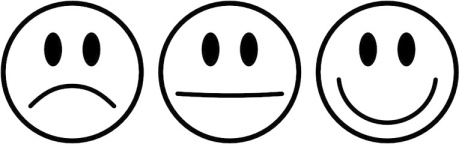            2. Насколько сложными для тебя оказались предложенные задания:3.Твой вклад в решение проектной задачи (насколько ты оказался полезен своей группе при решении заданий):4. Насколько дружно и слаженно работала твоя группа:Название проектной задачи«Сказки, загадки, небылицы»ПредметЛитературное чтениеКласс1Тип задачиТематическая, одновозрастнаяМесто проектной задачи в образовательном процессеЗадача может использоваться в качестве обобщающего урока литературного чтения по теме «Устное народное творчество» в конце изучения соответствующего раздела.4 четвертьЦели и педагогические задачи (педагогический замысел)1. Комплексное использование освоенных в разных предметах способов действий в квазиреальной (модельной) ситуации, требующей их совмещения.2. Сотрудничество учащихся.Знания, умения и способы действия, на которые опирается задачаЛитературное чтение:- умение анализировать художественные произведения разной видо-жанровой принадлежности;- умение сравнивать и ранжировать фольклорные произведения малых форм (сказка, загадка, небылица);- владение приемами ознакомительного, поискового (просмотрового) чтения;Метапредметные:- чтение, анализ, классификация, обобщение; умение разгадывать, сочинять загадки; переделывать были в небылицы, восстанавливать тексты незнакомых сказок.- Планируемый педагогический результатДемонстрация учащимися:- степени освоения предметного материала и возможностей применять его в нестандартных условиях;- умения работать в малой группе.Планируемый продуктСтраницы справочника для начальной школы «Жанры устного народного творчества»Способ и формат оценивания результатов работыПри подведении итогов работы оценивается:владение предметным материалом, умение применять его в нестандартной ситуации;правильность выполнения задания;способность на протяжении всего решения задачи удерживать ее специфику;умение планировать собственные действия, распределять задания в соответствии с возможностями и желаниями участников группы;умение работать с определениями жанров УСТ,  предложенным текстовым материалом, выделять из него малые формы УНТ, находить информацию, имеющую отношение к решению данной задачи;коммуникативные умения при работе в малой группе и их влияние на конечный результат.Этапы решения задачи1. Целеполагание и формулировка задач.2. Выполнение задания.3. Оценка выполнения работы. Рефлексия.Оборудование Набор текстовых заданий в нескольких вариантах, листы формата А4, карандаши, фломастеры, ножницы, клей